«ЛИТЕРАТУРНЫЙ КРУЖОК»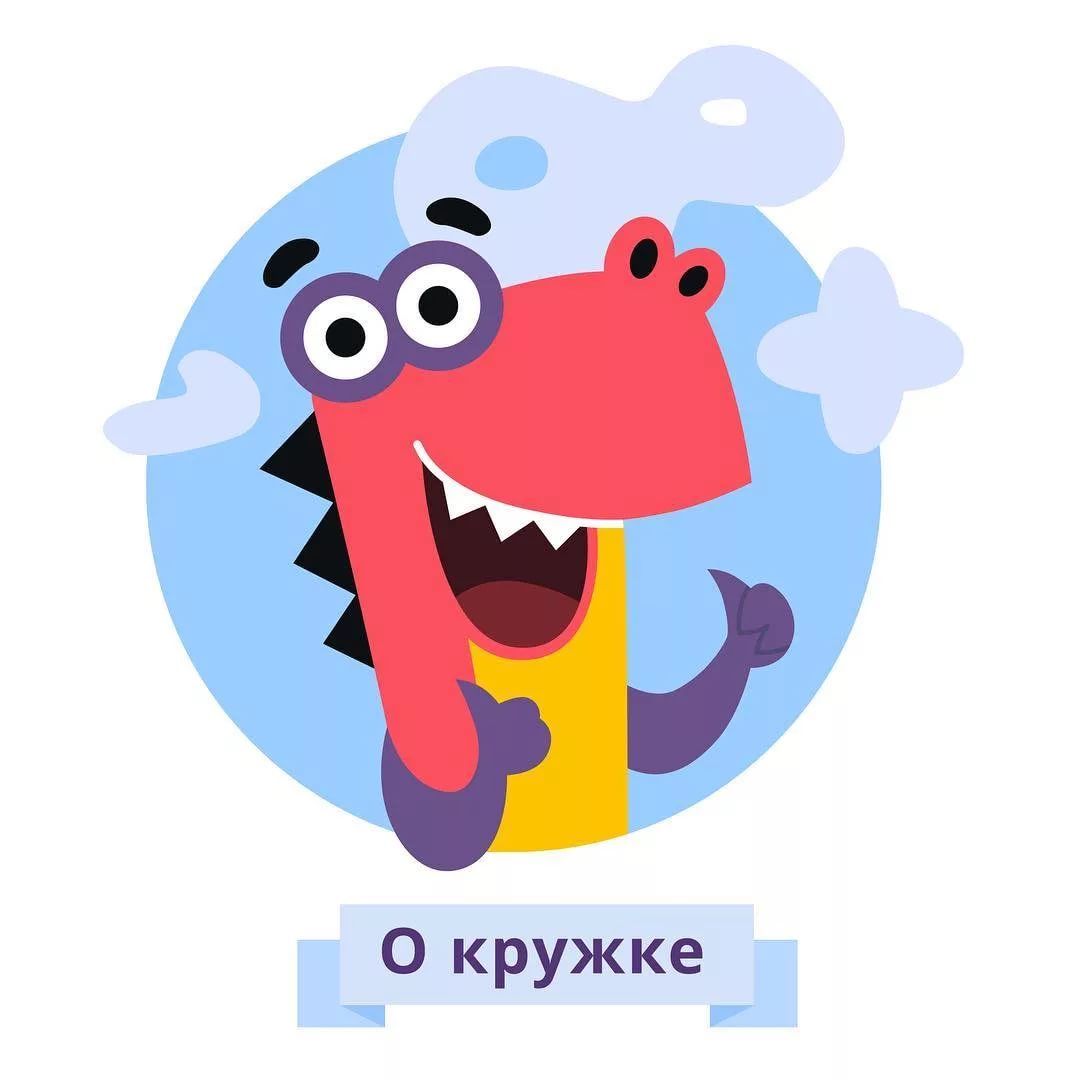 
Ученикам доступны:тексты классических произведений литературы из мобильного приложения для чтения «Свет» Национальной электронной библиотеки;интерактивные тесты к произведениям, специально адаптированные под возраст школьников;яркие заметки об авторах литературных произведений (например, о жизненном и творческом пути автора, обстоятельствах написания произведения и пр.);задания на понимание литературоведческих терминов;электронные читательские дневники.Электронный
читательский дневникПоможет вспомнить о прочитанном спустя время и написать сочинение или изложение. Регулярная практика формирует грамотную речь и развивает навыки общения. Учитель будет видеть прогресс, а его обратная связь вдохновит вашего ребёнка продолжать.отмечайте произведения как прочитанныеоставляйте рецензииведите конспектыприкрепляйте изображения: от рисунков до фото в костюме герояТесты по каждому произведениюПомогут закрепить материал, лучше представить героев, понять смысл произведения и уверенно отвечать на вопросы учителя.Знакомство с авторамиЗнакомство построено на погружении в жизнь писателей и окружающие их эпохи, чтобы лучше понимать рассказы, стихи и повести.
Тесты и биографии для любых ДВУХ книг доступны бесплатно, воспользоваться остальными можно открыв доступ. Оставлять отзывы можно без ограничений.
Использованные источники:Литературный кружок. – Текст : электронный // Учи.ру : [сайт] . – URL : https://lp.uchi.ru/literature (дата обращения 20.02.2021)Литературный кружокУчи.ру и РГБ. – Текст : электронный // Кидбург : [сайт] . – URL : https://www.osd.ru/newsinf.asp?nw=20827(дата обращения 20.02.2021)